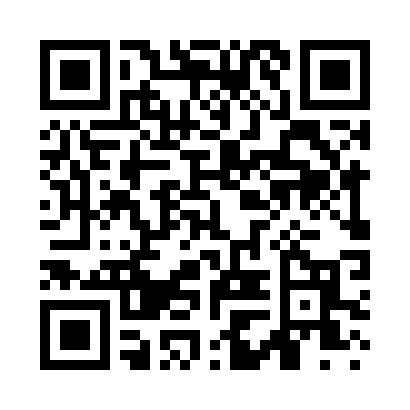 Prayer times for Nett Lake, Minnesota, USAMon 1 Jul 2024 - Wed 31 Jul 2024High Latitude Method: Angle Based RulePrayer Calculation Method: Islamic Society of North AmericaAsar Calculation Method: ShafiPrayer times provided by https://www.salahtimes.comDateDayFajrSunriseDhuhrAsrMaghribIsha1Mon3:175:171:165:319:1611:162Tue3:175:181:175:319:1511:163Wed3:175:181:175:329:1511:164Thu3:185:191:175:329:1511:165Fri3:185:201:175:329:1411:166Sat3:195:201:175:319:1411:157Sun3:195:211:175:319:1311:158Mon3:205:221:185:319:1311:159Tue3:205:231:185:319:1211:1510Wed3:215:241:185:319:1111:1511Thu3:215:251:185:319:1111:1412Fri3:225:261:185:319:1011:1413Sat3:225:271:185:319:0911:1414Sun3:235:281:185:319:0811:1315Mon3:245:291:185:309:0811:1216Tue3:265:301:195:309:0711:1017Wed3:285:311:195:309:0611:0818Thu3:305:321:195:309:0511:0619Fri3:325:331:195:299:0411:0420Sat3:345:341:195:299:0311:0321Sun3:365:351:195:299:0211:0122Mon3:385:371:195:289:0110:5923Tue3:405:381:195:288:5910:5724Wed3:425:391:195:278:5810:5525Thu3:445:401:195:278:5710:5326Fri3:465:411:195:278:5610:5027Sat3:485:431:195:268:5410:4828Sun3:505:441:195:268:5310:4629Mon3:535:451:195:258:5210:4430Tue3:555:471:195:258:5010:4231Wed3:575:481:195:248:4910:40